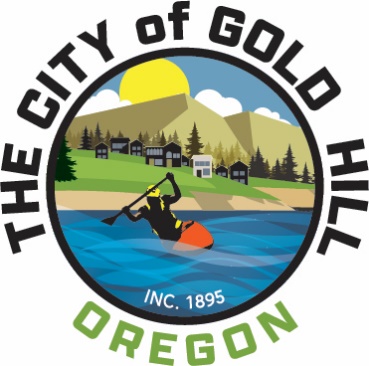 GOLD HILL PLANNING COMMISSION MEETING AGENDAWednesday August 16, 2023, 6:00 PMThis is an in-person meeting at City Hall, 420 6th Ave Call to Order, Roll Call, Pledge of Allegiance Introduction and Review of Agenda Public Comment on Non-Agenda Items Citizens are allowed up to 3 minutes to present information relevant to the Planning Commission but not listed as an item on the agenda. Prior to speaking, citizens shall complete a comment form and deliver it to the Chair/City Staff. The Commission does not generally engage in dialogue with those making comments but may refer the issue to the City Staff. Complaints shall first be addressed at the department level prior to addressing the Commission.New Business Discussion regarding land use enforcement procedure and recent development in violation of the code. Review of revised zoning map and discussion of next steps. Old BusinessNoneCommunicationsReports from Planning Commissioners Reports from City Planner Reports from City Administrator Adjourn   	Note: This agenda and the entire agenda packet, including staff reports and referenced documents are available at the Gold Hill City Hall in advance of each meeting 420 6th Avenue (P.O. Box 308), Gold Hill, OR 97525.    Information can also be viewed at www.cityofgoldhill.com 